XVII ESAME DI QUALIFICA PER ISTRUTTORI DI TECNICA E AIUTO ISTRUTTORI DELLA CNSS-SSI MODULO D’ISCRIZIONE 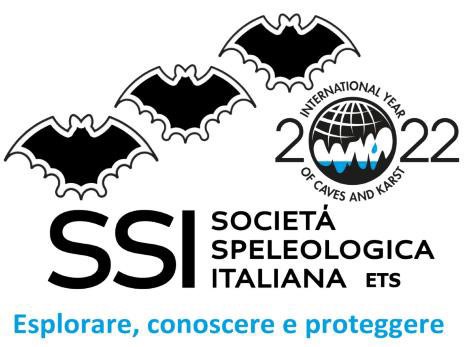 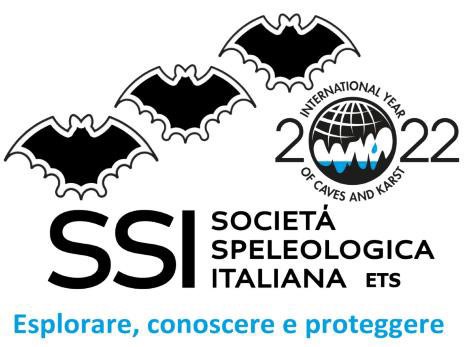 Da spedire via e-mail a: giampivisona@alice.itIl Sottoscritto_____________________________Nato a_____________________il____________ Residente a (cap. città, indirizzo): _____________________________________________________ Telefono___________________E-Mail________________________________________________ Socio del Gruppo_____________________________________Scuola di____________________                      CHIEDE DI SOSTENERE LA VERIFICA PER ISTRUTTORE DI TECNICA  AIUTO ISTRUTTORE DICHIARADi praticare l’attività speleologica da_____________anni  Di essere stato qualificato AI nell’anno_______________ Di aver partecipato a (corsi, stage, altro) ______________  Di essere iscritto alla S. S. I. e in regola con il versamento della quota 2024. Allega alla presente copia della tessera d’iscrizione alla SSI con bollino 2024 o copia del versamento. Di dare il proprio assenso al trattamento dei dati personali, a conoscenza della legge 675/96 sulla privacy. Allega alla presente curriculum speleologico dettagliato e firmato dal Direttore della Scuola CNSS-SSI di appartenenza.                     °     E di comunicare eventuali allergie o ideologie alimentari  Data _______________ 	Firma candidato 	 	 	 	      Firma del direttore della Scuola CNSS-SSI _________________________________________                                                                             ___________________________________________________ Società speleologica italiana ETS  -  Fondata nel 1950 Sede legale presso Dip.BiGeA - Università di Bologna - Via Zamboni, 67 – 40126 Bologna  Sede operativa via Enrico Mattei 92 - 40138 Bologna  Indirizzo postale Via Zamboni, 67 – 40126 Bologna presidenza@socissi.it - PEC presidenza@pec.socissi.it - www.speleo.it  membro 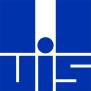 Union Internationale de Spéléologie    Fédération Spéléologique Européenne  European Environmental Bureau 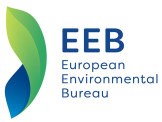 http://uis-speleo.org http://eurospeleo.org/  https://eeb.org/ 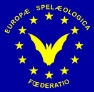 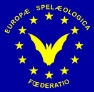 